        Exhibition - Saturday 14 September 2019  -  Entry Form	 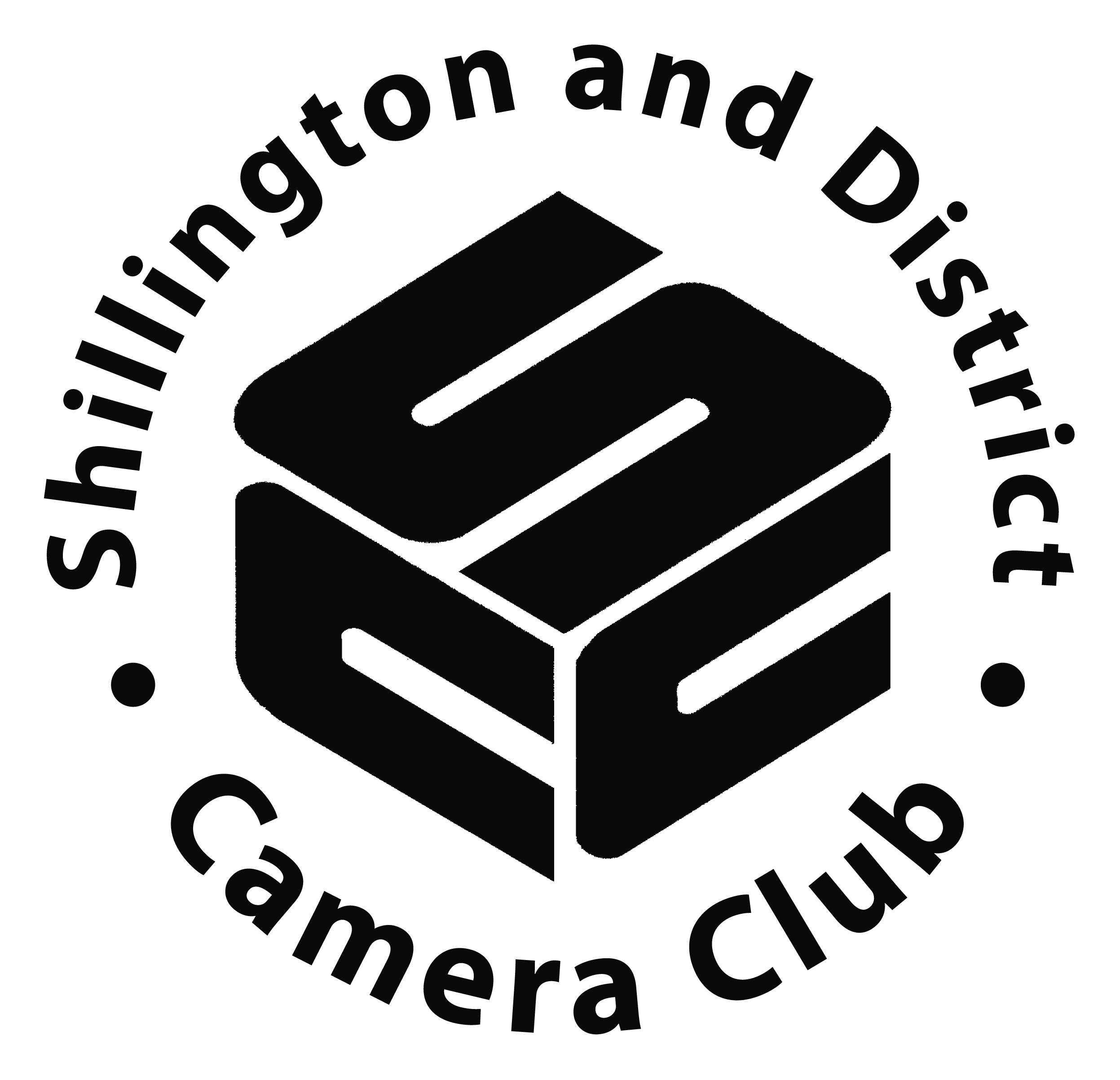   Name/Distinctions:  Colour PrintsColour PrintsH or VMonochrome PrintsMonochrome PrintsH or VProjected Digital ImagesProjected Digital ImagesNoTitleH or VNoTitleH or VNoTitle110122023303440455056606770788089909101010